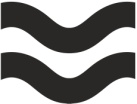 АВТОНОМНАЯ НЕКОМЕРЧЕСКАЯ ОРГАНИЗАЦИЯ «аГЕНТСТВО АМУРСКОЙ ОБЛАСТИ ПО ПРИВЛЕЧЕНИЮ ИНВЕСТИЦИЙ»Годовой отчет о деятельности АНО «Агентство Амурской области по привлечению инвестиций»Общие положения. Цели, задачи.Решение о создании АНО «Агентство Амурской области по привлечению инвестиций» (далее – Агентство)  принято в рамках внедрения стандарта деятельности органов исполнительной власти субъекта РФ по обеспечению благоприятного инвестиционного климата в регионе (далее – Стандарт). До настоящего времени одним из основных требований Стандарта и экспертного сообщества, АНО «Агентство стратегических инициатив» является наличие специализированной организации по привлечению инвестиций и работе с инвесторами.Основная цель Агентства – формирование благоприятного инвестиционного климата и создание максимально комфортных условий для привлечения инвестиций в экономику Амурской области, что в свою очередь является основой повышения бюджетной самообеспеченности региона.Инициаторы инвестиционного проекта не всегда обладают необходимыми ресурсами (финансовыми, методологическими, квалификационными и т.д.) для реализации новых проектов на территории области. Далеко не все инвесторы осведомлены и пользуются действующими механизмами поддержки федерального, регионального и муниципального уровней. При этом предъявляемые требования к инвесторам и инвестиционным проектам достаточно высоки, что ограничивает доступность при работе с крупными институтами развития.Необходимо отметить, что внедрение Стандарта поставлено перед субъектами РФ Президентом РФ, Правительством РФ в качестве одной из приоритетных задач. На ее выполнение направлены:- Указ Президента РФ «Об оценке эффективности деятельности руководителей федеральных органов исполнительной власти и высших Должностных лиц (руководителей высших исполнительных органов государственной власти) субъектов РФ по созданию благоприятных условий ведения предпринимательской деятельности» от 10 сентября 2012 года № 1276;- Распоряжение Правительства РФ «О методиках определения целевых значений показателей для оценки эффективности деятельности руководителей федеральных органов исполнительной власти и высших должностных лиц (руководителей высших исполнительных органов государственной власти) субъектов РФ по созданию благоприятных условий ведения предпринимательской деятельности и проведения сравнительной рейтинговой оценки эффективности деятельности высших должностных лиц (руководителей высших исполнительных органов государственной власти) субъектов РФ» № 2550-р от 27 декабря 2012 года;- Поручение Президента РФ  В.В.Путина от 31.01.2013 № Пр-144ГС;- Поручение Председателя Правительства РФ Д.А. Медведева от 12.02.2013 № ДМ-П13-790;- Поручение Первого заместителя Председателя Правительства РФ И.И.Шувалова от 25.04.2013 №ИШ-П13-2824.12.11.2016  Президент РФ В.В.Путин  провёл совместное заседание президиума Государственного совета и консультативной комиссии Госсовета, посвящённое мерам по повышению инвестиционной привлекательности субъектов РФ.По итогам Госсовета отмечена необходимость исполнения всех пунктов инвестиционного стандарта. За отрицательные значения показателей национального рейтинга, в число которых входят показатели работы специализированной организации по привлечению инвестиций, будет применяться персональная ответственность руководителей исполнительных органов власти субъектов РФ.Также по итогам Госсовета Президентом РФ утверждены целевые модели, обеспечивающие благоприятный инвестиционный климат, в том числе целевая модель – «Эффективность работы специализированной организации по привлечению инвестиций и работе с инвесторами». Указанные целевые модели обязательны для внедрения во всех субъектах РФ в 2017 году.Основные задачи Агентства: Сопровождение проектов по принципу «одного окна», что подразумевает:- прием и анализ  заявок от инициаторов;- подбор площадок для размещения производства;помощь в проведении согласительных процедур с органами власти;привлечение ресурсов федеральных институтов развития, банков.Создание привлекательного инвестиционного имиджа Амурской областиРазработка схем финансирования проектов,  консультационная и экспертная деятельностьВзаимодействие с институтами развития с целью привлечения инвестиций на территорию Амурской области Поддержка и развитие инвестиционного портала.Агентство предлагает инвестору эффективную схему взаимодействия, которая направлена на максимальное снижение административных издержек.Работа с инициатором проекта начинается уже с уровня проработки проекта на стадии Бизнес идеи. На первом этапе работы Агентство помогает инициатору составить организационный план, после определения площадки, мер поддержки, совместно готовит пакет документов. Еще один важный блок работы - взаимодействие с институтами развития, банками, фондами. Задача – максимально вовлечь и использовать действующие инструменты. Между Агентством Амурской области по привлечению инвестиций и ПАО АТБ, ПАО Сбербанк, Банк ВТБ (ПАО), ПАО Россельхозбанк подписаны соглашения о сотрудничестве, а также Меморандум о взаимодействии с Агентством Дальнего Востока по привлечению инвестиций и поддержке экспорта. Это позволит расширить возможности по использованию механизмов федеральной поддержки и кредитных организаций, определять наиболее подходящий механизм и предлагать инициатору проекта уже готовое решение.Подробнее о проектах, над которыми работает Агентство.Стратегически важный проект Агентства, над которым продолжается работа – «Строительство ТЛК с АПП» в районе мостового перехода.Агентством подготовлена концепция проекта с подробным обоснованием, сформирована финансовая модель, разработан бизнес-кейс проекта в формате презентации, совместно с Агентством Дальнего Востока по привлечению инвестиций таргетирован потенциальный список компаний-инвесторов (как в России так и за рубежом), по итогам анализа рынка услуг логистики и управления ТЛК из 60 компании выбрано 20 - начата точечная работа по продвижению проекта с каждой компанией. (DEGAGroup – крупнейшая девелоперская компания, которая создает индустриальные парки под ключ, Megalogix владелец 20 крупнейших логистических комплексов класса А, Национальная логистическая компания и другие).Продолжается работа по поиску инвестора для проекта «Золотая миля». Проект включен в презентационное издание «Проекты будущего», тиражируется на всех экспозиционно-выставочных и деловых мероприятиях. Агентство по привлечению инвестиций Дальнего Востока оказывает содействие в поиске инвестора на «площадках» федерального уровня.Отмечена необходимость наполнения проекта более привлекательными объектами с точки зрения рентабельности и окупаемости.Еще одна ключевая задача – увеличение присутствия резидентов в ТОР Амурской области.В ходе работы Агентства большинство вопросов и консультаций связаны как раз с получением статуса резидента ТОР.Вектор развития здесь связан с активным продвижением ТОР в России и на зарубежных рынках, в формировании позитивного имиджа, развитии инфраструктуры площадок.Для вовлечения новых резидентов работа строится по следующему принципу:1 инициация контактов (рассылки, участие в форумах, презентации ТОР, работа в Интернете)2 первичные переговоры (телефонное общение, обмен мейлами, отправка общих материалов по проекту)3 предметные переговоры, подготовка документов (обсуждение условий по конкретному проекту).Итоги работы Агентства за 2017 год (KPI).	Агентством выполнены плановые показатели, установленные Государственной программой "ЭКОНОМИЧЕСКОЕ РАЗВИТИЕ И ИННОВАЦИОННАЯ ЭКОНОМИКА АМУРСКОЙ ОБЛАСТИ НА 2014 - 2020 ГОДЫ"  (утверждена Постановлением Правительства Амурской области  от 25 сентября . N 445.Таблица 1Проекты, принятые Агентством на сопровождениеВ течение года Агентство оказало комплексную помощь в разработке проектов 4 компаниям. Две компании получили статус резидента ТОР.  	В 2017 году оказано 60 консультаций субъектам бизнеса и инициаторам проектов при плановом показателе 20  (см. реестр консультаций и обращений Приложение №1). Консультационные услуги нашли большой отклик среди представителей бизнеса.Работа с обращениями и заявками также постепенно автоматизируется и становится прозрачной. В июне т.г. анонсирована единая платформа по работе с инвесторами на Дальнем Востоке. Сейчас в тестовом режиме идет наполнение ее проектами. По сути это многоканальная CRM-система.  Исполнение финансового плана Агентства за 2017 год.Финансовый план Агентства и изменения, вносимые в финансовый план, утверждаются решением Наблюдательного света АНО «Агентство Амурской области по привлечению инвестиций».Таблица 2	 Согласно п.2.6.2. Соглашения № 1 от 23 января 2017 года о предоставлении субсидии из областного бюджета АНО «Агентство Амурской области по привлечению инвестиций» допустимо осуществлять перераспределение денежных  средств между направлениями расходования Субсидии в пределах общего размера Субсидии.		По итогам года финансовый план Агентства приведен в соответствие фактическим затратам (Рекомендация Наблюдательного совета Протокол № 7 от 26.12.2017) Достижение целевых показателей деятельности Агентства за 2017 год, на финансовое обеспечение которых предоставляется Субсидия.Целевые показатели и изменения, вносимые в целевые показатели, утверждаются решением Наблюдательного света АНО «Агентство Амурской области по привлечению инвестиций».Таблица 3       О новом инвест-портале и его сервисах:В конце прошлого года совершен большой шаг на пути создания современного, удобного и привлекательного ресурса.В настоящее время Агентством завершен второй этап модернизации инвестиционного портала. Теперь он соответствует инвестиционному стандарту и выполняет требования экспертного сообщества. В «один клик» можно подать заявку через портал, получить оперативную консультацию. Для этого на портале реализован сервис по подаче заявки на сопровождение. Также через кнопку обратной связи возможно получить оперативную консультацию.С начала года портал посетило более 40 тысяч уникальных пользователей (из них порядка 20% пользуются мобильной версией ресурса). Доступна полная динамика посещений со всех регионов России и стран мира.  Получено  6 обращений в электронном виде через портал. По независимой экспертной оценке портал вошел в топ лучших информационных ресурсов  некоммерческих и госорганизаций России (рейтинг рунета). Разработана интерактивная инвестиционная карта с нанесением всех свободных инвестиционных площадок, земельных участков, проектов и предложений.Об участии в деловых, презентационно-выставочных мероприятиях:Агентство, при участии Правительства Амурской области, является основным оператором и застройщиком в наиболее значимых для региона  крупных мероприятиях.За год работы сотрудники Агентства посетили и приняли активное участие в  следующих мероприятиях:Первая Амурская инновационная выставка 29.03.2017 года. Презентация услуг Агентства и возможностей реализации проектов. Результат участия – 2 инновационных проекта на сопровождении у Агентства.I форум для малого и среднего бизнеса Ивановского района 24.05.2017 года. Презентация услуг Агентства, консультации локальному бизнесу по вопросам вхождения в ТОР Приамурская.4 выставка-конференция «Развитие механизмов финансовой поддержки малого и среднего бизнеса в Амурской области – один из ключевых факторов улучшения инвестиционного и предпринимательского климата в регионе» 25.05.2017 года. Презентация услуг Агентства, консультации по вопросам оказания мер господдержки.Российско-Китайская выставка приграничных городов – 2017 (Международная торгово-экономическая ярмарка в г.Хэйхэ) 19-23.05.2017. Презентация инвестиционного проекта «Строительство транспортно - логистического комплекса с международными автомобильным пунктом пропуска»в рамках конференции «Трансграничная электронная коммерция как драйвер торгово-экономического сотрудничества России и КНР».Амурская международная выставка-форум «АмурЭкспоФорум-2017» 25-28.05.2017 года. Презентация услуг Агентства и возможностей реализации проектов. Подписаны соглашения с ведущими кредитными организациями в сфере проектного финансирования.Четвертое  Российско-Китайское ЭКСПО в Харбине 14-17.06.2017 года:- участие в бирже деловых контактов (более 300 крупных предприятий). Агентством представлены механизмы поддержки инвесторов, площадки для размещения производств, а также перспективные бизнес-кейсы региона для привлечения потенциальных инвесторов. Ряд компаний выразили заинтересованность в посещении амурских ТОРов;- презентация проекта транспортно-логистического комплекса в рамках конференции «Трансграничная электронная коммерция как драйвер торгово-экономического сотрудничества России и КНР»;- презентация ТОР Белогорск в рамках «Российско-КитайскогоАгрофорума»;- презентация инвестиционного потенциала Амурской области и новых возможностей для реализации проектов в рамках «Выездной сессии Восточного экономического форума 2017 в г.Харбин (Китай)».7. III Восточный экономический форум, г.Владивосток 05-07.09.2017. На ВЭФ-2017 подписано соглашений на 2,5 трлн. рублей инвестиций на Дальний Восток, из которых 1,3 трлн. рублей – инвестиции в экономику Амурской области (Подробный отчет доступен по запросу).8. Международный форум в Корее. 25-26 октября в Республике Корея в городе Сеул проходил международный форум, при поддержке Агентства  стратегических инициатив главной целью которого было рассказать о возможностях сотрудничества в сфере инвестиций.Во время поездки, Министерством экономического развития был представлен инвестиционный потенциал Амурской области в виде презентационного материала.Во встречах B2B в формате прямого общения с главами российских регионов приняли участие руководители порядка 200 корейских компаний. Сотрудничеством с Амурской областью заинтересовалось семь крупных корейских компаний, которые намерены реализовать проекты в области медицины, сельском хозяйстве, строительстве и других отраслях на территории Приамурья. Это свидетельствует о заинтересованности представителей делового сообщества принимающей стороны в двухстороннем развитии новых проектов, моделей государственного взаимодействия и экономического сотрудничества региона с Южной Кореей. 9. Форсайт-форум  «Шаги успеха» в формате двухдневного тренинга, организованного совместно с Минэкономразвития Амурской области 26-27 октября 2017 года. Мероприятие  направлено на получение знаний и навыков, способствующих интеграции и синхронизации социально – политических и инвестиционно  - предпринимательских проектов на основе общей идеологии и стратегического позиционирования, формирования общего видения и развитии региона. 10. Выставка «Дни Дальнего Востока в Москве».  	Проведена застройка павильонов 8.2. и 8.3. в Экспоцентре. Представлен инвестиционный потенциал региона, зона 1 ГА, ярмарка вакансий.  Деловая программа: - сессия международного дискуссионного клуба Валдай «Поворот России на восток: следующее десятилетие», - сессия «Как добиться социального развития Дальнего Востока выше среднероссийского уровня» - сессия «Новый подход к комплексному развитию территорий на Дальнем Востоке». В мероприятиях приняли участие федеральные министры, представители ДФО. Выступление в рамках деловой программы Амурская область - регион, который выбираютМинистр экономического развития региона представила презентацию инвестиционных возможностей Амурской области в рамках Дней Дальнего ВостокаЯрмарка вакансийОсновной частью программы стала ярмарка вакансий. На ней собрались крупнейшие работодатели Дальневосточного региона. Представители компаний провели профориентационное тестирование и индивидуальные консультации. От Амурской области:- ЦЭНКИ- НИПИГАЗ- СИБУРНа площадке представлены более 50 тысяч вакансий ключевых предприятий дальневосточного региона в горизонте планирования до 2025 года. Представители компаний от Амурской области в день провели более 50 консультаций по приему на работу в регион.  Премия «Звезда Дальнего Востока»Дальневосточный экспрессВосемь вагонов оформлены под каждый регион (один вагон поделили Хабаровский край и ЕАО). Курсирует по Таганско-Краснопресненской линии.Изображены символы Приамурья: лотосы, соя, амурский тигр, космодром Восточный, Нижне-Бурейская ГЭС.За 2 месяца вагон провезет от одного до 2,5 миллиона жителей и гостей столицы (подсчеты «Московский метрополитен») VII. О внедрении целевых моделей:	«Качество инвестиционного портала субъекта Российской Федерации»  завершена на 100 %.	«Эффективность деятельности специализированной организации по привлечению инвестиций и работе с инвесторами» завершена на 100 %.	Внедрение целевых моделей подтверждено ФРГ, экспертной региональной группой по внедрению целевых моделей.	Работа Агентства отмечена в рамках форума «100 шагов к благоприятному инвестиционному климату». Ниже представлена тепловая карта по качеству работы специализированных организаций.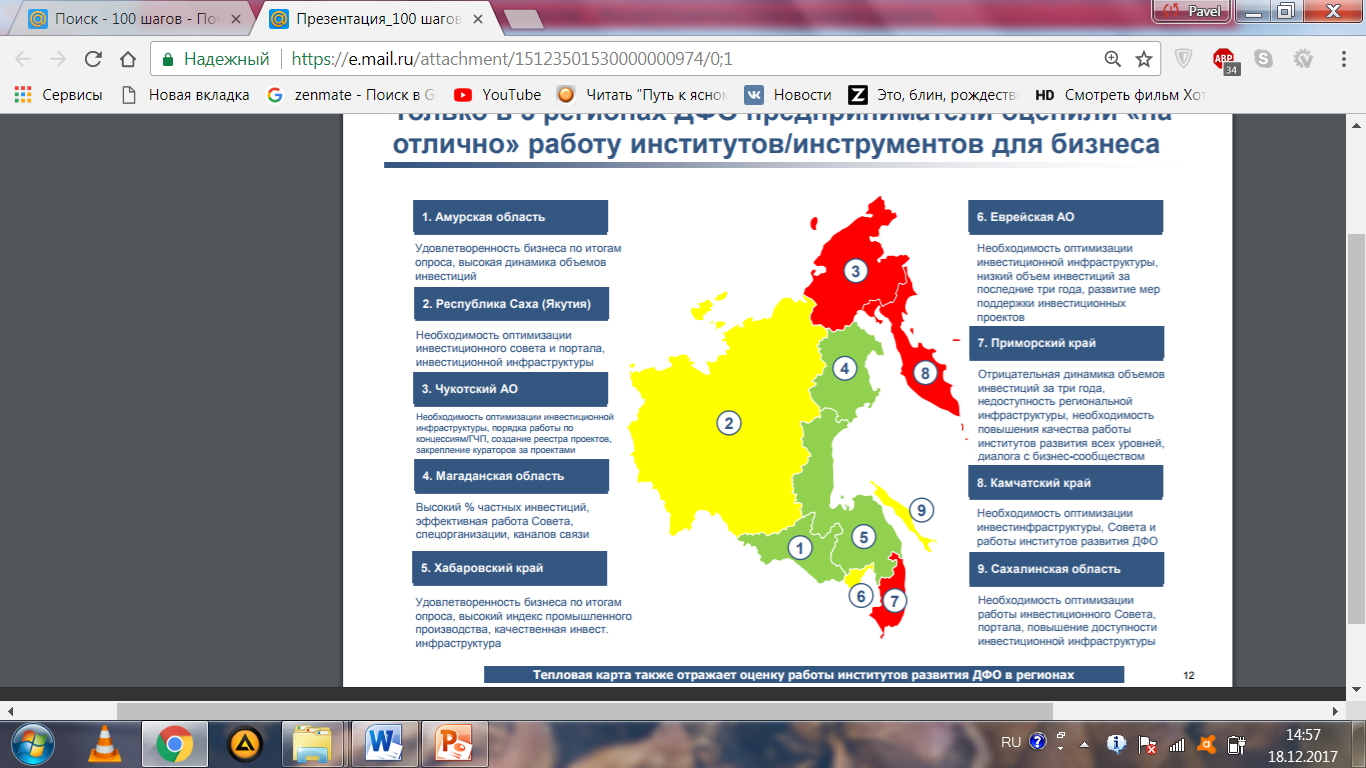 	Амурская область, Магаданская область и Хабаровский край в тройке лидеров по показателю удовлетворенности деятельностью региональной спец. организации по работе с инвесторами. Приложение № 2 Реестр соглашений, подписанных с субъектами инвестиционной деятельностиДанный реестр является конфиденциальной информацией и не может быть разглашена или опубликована в открытом доступе. Все сведения, содержащиеся в данном реестре, могут быть использованы и раскрыты только в рамках установленных правил и процедур.Приложение № 4Реестр публикацийСтатьиПриложение № 5Реестр публикацийИнтервьюНаименование показателяПлановое значениеФактическое значениеПримечаниеКоличество поступивших заявок на сопровождение инвестиционного проекта по принципу «одного окна»1011См. Таблица 1Количество консультаций для субъектов инвестиционной деятельностиНе менее 2060См. Приложение № 1№ п/пИнициатор инвестиционного проекта Наименование проекта№ приказаПримечание1Конфиденциальная информацияСоздание высокотехнологичного производства по выпуску металлоконструкций мощностью 24 000 тонн в год для гражданского, промышленного и коммерческого строительстваПриказ № 23-од от 30.10.2017Подготовлен полный пакет документов. Доработка фин.модели. 2Конфиденциальная информацияПереработка круглого и дровяного леса, производство пиломатериалов, производство древесного угля (евродров)Приказ № 14-од от 08.07.2017Присвоен статус резидента ТОР Белогорск3Конфиденциальная информацияСтроительство производственного комплекса по утилизации и глубокой переработке твердых бытовых и приравненных к ним промышленных отходовПриказ № 21-од от 18.09.2017Принят на сопровождение. Поиск инвестора4Конфиденциальная информацияСоздание комплекса по переработке промышленных отходов на базе технологии вакуумной дистилляции отработанных масел и пиролиза производственных отходовПриказ № 17/1-од от 12.07.2017Присвоен статус резидента ТОР Белогорск5Конфиденциальная информацияСтроительство завода по производству товарного бетона Libherr Betomix RDW 2.25Приказ № 22-од от 30.10.2017Доработка бизнес плана. Получен в собственность земельный участок в границах ТОР.6Конфиденциальная информацияСоздание комплекса по производству кирпича "Лего"Приказ № 19-од от 02.08.2017Заявка в КРДВ до 30.12.2017.Статус резидента январь-февраль 20187Конфиденциальная информацияСоздание конного клуба на базе КФХ "Надежда" в Бурейском районе Амурской областиПриказ № 26-од от 22.12.2017Совместная разработка документов8Конфиденциальная информацияАмурский плавильный заводПриказ № 25-од от 09.11.2017Решение вопроса по энергетике. Далее разработка бизнес плана9Конфиденциальная информацияСтроительство завода по производству молока и кисломолочных продуктовПриказ № 27-од от 20.12.2017 Заявка в КРДВ в 1 кв. 2018 г.10Конфиденциальная информацияСоздание полигона ТБО в Сковородинском районеПриказ № 28-од от 25.12.2017Разработка документов. Поиск соинвестора№ п/пПеречень расходов, на финансовое обеспечение которых предоставляется СубсидияСумма (рублей)Сумма (рублей)Отклонение ( + экономия,- перерасход)№ п/пПеречень расходов, на финансовое обеспечение которых предоставляется СубсидияПлан                             Факт  12 месяцев              Отклонение ( + экономия,- перерасход)1Фонд оплаты труда                2 664 960              2 630 28634 6732Начисления на выплаты по оплате труда                   804 812                 666 145138 673 3Арендная плата за пользование имуществом, в том числе оплата аренды помещений                   480 651                  480 651                              -        4Приобретение основных средств                     50 438                   50 438                              -5Услуги связи                   72 348                     72 348                              -      6Работы и услуги по содержанию имущества                     7 609                              -                                               7 609  7Приобретение материальных запасов (расходные материалы, ПО и пр.)                   391 414                  391 414-8Командировочные расходы                   322 579                  322 579-             9Расходы по договорам возмездного оказания услуг (включая научно-исследовательские работы, расходы на подбор персонала, бухгалтерские услуги, услуги банка, ДМС и пр.)                   193 540                  193 540-                10Прочие расходы, связанные с осуществлением функций, предсмотренных уставом Агентства                     11 642                      2 140                 9 502 11Проведение и участие в деловых мероприятиях, информационно-рекламное и экспозиционно-выставочное сопровождение деятельности (в т.ч. ежегодные: АЭФ, ВЭФ)              40 099 996               38 007 663          2 092 333   ИТОГО расходовИТОГО расходов            45 099 996             42 817 205     2 282 791№Наименование целевого показателяПланируемое значение показателяФактическое значение показателяПричины отклонения/ примечание1Обеспечение сопровождения проектов по принципу «одного окна»:шт:1.1Количество поступивших заявок на  сопровождение  инвестиционного проекта по принципу «одного окна»Не менее 1011Таблица 11.2Количество соглашений, подписанных с субъектами инвестиционной деятельностиНе менее 56Приложение № 21.3Количество консультаций для субъектов инвестиционной деятельности2060Приложение № 12Деятельность Агентства по продвижению инвестиционного имиджа Амурской областишт:2.1Количество крупных мероприятий, в рамках которых проведена презентация инвестиционного потенциала региона или инвестиционных проектов:- подготовка экспозиции Амурской области в рамках Амурской международной выставки-форума  «АмурЭкспоФорум-2017»- изготовление и обеспечение работы павильона Амурской области на выставке «Улица Дальнего Востока» в рамках  III Восточного экономического форума 2017-Форсайт форум «Шаги успеха»- изготовление и обеспечение работы павильона Амурской области на выставке «Дни Дальнего Востока в Москве»Не менее 44Информация о проведенных мероприятиях приведена в отчете Раздел «Об участии в деловых, презентационно–выставочных мероприятиях»2.2Количество публикаций и видео - выступлений об инвестиционном потенциале региона или инвестиционных проектах, в том числе:30Пресс-релизы20235Приложение № 3Интервью57Приложение № 4 Статьи55Приложение № 52.3Количество подготовленных аналитических и презентационных материалов (Инвестиционный паспорт Амурской области русско-английский, буклет «Агентство инвестиций»), тираж от 100 шт.22Обновленный инвестиционный паспорт тираж 500 шт. на трех языках, буклет «Агентство» тираж 250 шт. на двух языках 3Модернизация инвестиционного портала Амурской области, в т.ч.:3.1Разработка интерактивной карты1 шт.1 шт.Карта разработана, продолжается наполнение объектами.3.2Разработка и наполнение информационных разделов инвестиционного портала--Завершен второй этап  модернизации инвестиционного портала3Реализация положений целевых  моделей«Повышение эффективности работы специализированной организации по привлечению инвестиций»«Качество инвестиционного портала»100 %100 %100 %100 %Подтверждено Федеральной рабочей группойПриложение № 1Реестр обращений и консультацийПриложение № 1Реестр обращений и консультацийПриложение № 1Реестр обращений и консультацийПриложение № 1Реестр обращений и консультацийПриложение № 1Реестр обращений и консультацийПриложение № 1Реестр обращений и консультаций№ п/пДата обращенияИнициатор инвестиционного проекта (ИП)Вопрос, предложениеНаправление деятельности (с/х, строительство, добыча и пр.)Исходная информация о предмете ИПЯнварь 2017 г.Январь 2017 г.Январь 2017 г.Январь 2017 г.Январь 2017 г.Январь 2017 г.118.01.2017Конфиденциальная информация1. Коммерческое предложение по ТЛК.1.                     2. Создание индустриального парка в Тор СвободненскаяСтроительствоЕсть только идея226.01.2017Конфиденциальная информацияСоздание цеха по производству комбикормовстроительство, с/хЕсть только идея301.02.2017Конфиденциальная информацияРазработка медно-никелевого месторождениядобычаПроведен предварительный анализ проекта. Подписаны основные условия (term sheet)418.01.2017 (по телефону)Конфиденциальная информацияЗапрос информации по рынку сои, по площадямс/х531.01.2017   (в Правительстве)Конфиденциальная информацияСтроительство бассейна в п. Ерофей ПавловичстроительствоЕсть 2-3 млн.рублей собств.средств. Нужно 5 млн.рублей. Помещение - собственность РЖД (Депо локомотивное под бассейн), вариант выкупа или аренды. Нужна помощь инвестора.Февраль 2017 г.Февраль 2017 г.Февраль 2017 г.Февраль 2017 г.Февраль 2017 г.Февраль 2017 г.603.02.2017Конфиденциальная информацияСоздание межмуниципальных полигонов ТБО (сбор, сортировка и утилизация ТБО), готовы рассмотреть вопрос инвестирования средств в "Благ-ЭКО"Готовы вложить собственные средства и привлечь средства ФРДВ. Возможность использовать механизм концессии.707.02.2017Конфиденциальная информацияСбор растений (Корень атраделакс) (в г.Свободный) с их последующей переработкой и отправкой в КитайРастениеводствоОбъем производства в первый год 100 тонн. Объем инвестиций 30 млн.руб. Есть предварительная договоренность о сбыте продукции в Китай.807.02.2017Конфиденциальная информацияПланируют зайти в ТОР "Приамурская", Сборка лазерных и фрезерных станковПроизводствоНужен земельный участок909.02.2017Конфиденциальная информацияСтроительство центра диализа в г.ШимановскеЗдравоохранениеСтроительство на основе ГЧП. В намерениях построить два центра: в г.Благовещенске и в г. Шимановске. Есть опыт строительства подобных центров по России (Хабаровск, Комсомольск)1015.02.2017Конфиденциальная информацияСтроительство цеха по выпуску изделий из газобетонаСтроительствоСметная стоимость строительства 862,5 млн.руб., освоено 656,1 млн.руб. Необходимо привлечь 206,3 млн.руб.1120.02.2017Конфиденциальная информацияСоздание объекта "Энергонезависимого Химического Производственно-Перерабатывающего Комплекса (ЭХППК) при помощи пиролизной установки мощностью переработки углеродосодержащих до 200 000 тонн в годСтроительствоНамерение зарегистрироваться резидентом ТОР Амурской области. Заключить соглашение о ГЧП.  Предполагаемая сумма инвестиций в проект составляет от 75,0 до 90,0 млн. евро. с отсрочкой платежа до трех лет.1227.02.2017Конфиденциальная информацияСоздание прудового хозяйства (разведение рыбы)ПриродопользованиеРайон села Бибиково. Есть разрешение на перекрытие реки. Вопрос с землей решается. Собственные средства на осуществление проекта в размере 9 млн. руб. есть. Хотел бы узнать на какие меры гос.поддержки может рассчитывать.Март 2017 г.Март 2017 г.Март 2017 г.Март 2017 г.Март 2017 г.Март 2017 г.1301.03.2017Конфиденциальная информацияТорговля по биржевым стандартам в районе ТЛК1409.03.2017Конфиденциальная информацияО возможности предоставления Амурской области облигационного займа в размере 300 млрд. руб. сроком до 30 лет под реализацию инвестиционных программРазноеРанее данное обращение было направлено на имя Губернатора области. Письмо без ответа1524.03.2017Конфиденциальная информацияЦех по переработке рыбы в г. БелогорскПланирует разместить производство в ТОР Белогорск. Заключен договор аренды на участок с производственным зданием S 535 кв.м. Планирует выкупить в 2017 году. Объем предполагаемых инвестиций от 3 до 5 млн. руб.  За счет собственных средств. Потребуется расширение границ ТОР. Просит оказать содействие в разработке Бизнес-плана.1624.03.2017Конфиденциальная информацияЗавод  металлоконструкций.12 тыс.тонн в годПредложено направить исходные данные через инвест. портал. Планирует разместить завод в ТОР Свободный. Требуется земельный участок порядка 5 га. Имеется типовой проект.1727.03.2017Конфиденциальная информацияОказание консультационных услуг в области финансового и фондового рынков, эмитированию ценных бумаг и т.д.РазноеПрислал проект договора. Предложил назначить видео-конференцию с заинтересованными органами власти. Цена вопроса 300 000 рублей.1830.03.2017Конфиденциальная информацияСтроительство предприятия по переработке сельхоз культурс/хРассматривают возможность вхождения в ТОР Белогорск. Нужны около 30 тыс. га  "залежных земель"Апрель 2017 г.Апрель 2017 г.Апрель 2017 г.Апрель 2017 г.Апрель 2017 г.Апрель 2017 г.1902.04.2017Конфиденциальная информацияО возможности инвестирования в крупные проекты (от 600 млн. рублей) на территории Амурской областиРазное2006.04.2017Конфиденциальная информацияРазмещение на территории области производства компонентов инфраструктуры Центров обработки данных и аксессуаров для телекоммуникационных шкафов.ТехнологииПроизводимая продукция: блоки распределения питания с мониторингом и без, модули мониторинга инфраструктуры ЦОД и климатических шкафов, кондиционеры для климатических шкафов и ЦОД.2106.04.2017Конфиденциальная информацияЗапрос информации о ТОСЭР, имеющихся в Амурской области. Какие преференции и льготы возможны для предприятий агропромышленного комплекса в ТОСЭР.с/хКомплекс теплиц2211.04.2017Конфиденциальная информацияНеобходима деляна для вырубки леса (лиственница, береза) в Ромненском районе.РазноеПрисвоен статус резидента ТОР «Белогорск»2329.04.2017Конфиденциальная информацияПроизводство альтернативных вариантов площадок и конструкций для сбора мусораРазноеМай 2017 г.Май 2017 г.Май 2017 г.Май 2017 г.Май 2017 г.Май 2017 г.2411.05.2017Конфиденциальная информацияДобыча рассыпного золота. Нужна помощь в поиске инвестора. Имеется лицензия на разведку, нужно 34,7 млн. руб., и 56,3 млн. руб. на реализацию проекта.ДобычаИюнь 2017 г.Июнь 2017 г.Июнь 2017 г.Июнь 2017 г.Июнь 2017 г.Июнь 2017 г.2512.06.2017Конфиденциальная информацияСоздание комплекса по переработке промышленных отходовРазноеПрисвоен статус резидента ТОР «Белогорск».2613.06.2017Конфиденциальная информацияРазработки в сфере информационных технологийРазноеМаркетплейс персональных тренеров и мобильный сервис для организации совместных тренировок. Позволяет клиентам находить
себе компанию для занятий фитнесом и не бояться пойти в спортклуб в первый раз. 
Инвестиции примерно 5 млн. рублей2715.06.2017Конфиденциальная информацияСтроительство завод по производству целлюлозыПроизводствоИнвестору необходимо подобрать площадку в границах ТОР.2822.06.2017Конфиденциальная информацияСтроительство животноводческих фермЖивотноводстваПроизводство мясной и молочной продукции из собственного сырья. Создание животноводческих ферм: козы, овцы, КРС. Инвестору необходима информация о процедуре открытия компании на ДВ, возможности получения земель под пастбища, фермы. Меры господдержки сельхозпроизводителей.2922.06.2017Конфиденциальная информацияПредложение об инвестировании в проекты Амурской областиРазноеМаксимальная стоимость денег - 6% в год, минимальная сумма 1 млрд. руб., срок займа до 30 лет. Любые проектыИюль 2017 г.Июль 2017 г.Июль 2017 г.Июль 2017 г.Июль 2017 г.Июль 2017 г.3001.07.2017Конфиденциальная информацияЗавод по производству бетонаПроизводствоПроведены первичные переговоры. Есть намерение войти в ТОР Свободный. Объем инвестиций 40-60 млн. Предварительная договоренность с инвестором. Проработан вопрос сбыта продукции на объекты ГПЗ. Ест понимание по сырью.3120.07.2017Конфиденциальная информацияПроизводства самолетов для малой авиации. Создание школы летной подготовки.ПроизводствоПроведены предварительные переговоры с администрацией г.Тында. Планирует стать резидентами ТОР, при условии подбора подходящей по рельефу местности. Необходимо 20-30 ГА ровной земли, для строительства ВПП.3220.07.2017Конфиденциальная информацияЦех по сборке зарядных устройств для электромобилей.ПроизводствоИдея3327.07.2017Конфиденциальная информацияЗавод по производству облицовочного (цветного) кирпичаПроизводствоСостоялись первичные переговоры  27.07.2017 года. Инициатору оказана полная консультационная помощь. Совместно с администрацией г.Белогорск подобрана площадка в границах ТОР, проведено межевание земельного участка и постановка его на кадастровый учет. В настоящее время готовится бизнес-план и финансовая модель к проекту, меняется фактический адрес постановки ЮЛ на учет в налоговом органе на адрес в границах ТОР "Белогорск". Готовность передать проект на сопровождение в МЭР АО после смены адреса юр. лица ООО "Крепость" и подготовки пакета документов к проекту.Август 2017 г.Август 2017 г.Август 2017 г.Август 2017 г.Август 2017 г.Август 2017 г.3401.08.2017Конфиденциальная информацияДействующее производство полиэтиленовых пакетов для Кэш&Кэрри, Стик и др.ПроизводствоСостоялись первичные переговоры  01.08.2017 года. Инициатор планирует расширять производство, закупить оборудование по производству пластиковой упаковки и тары. Инициатору оказана полная консультационная помощь, предложено перенести производство в ТОСЭР "Свободный" или "Белогорск". Проконсультировали по возможности приобретения оборудования за счет привлечения кредитов в коммерческих банках с выдачей поручительства Фонда содействия кредитованию СМСП Амурской области. Также рассказали о возможностях привлечения средств на закупку необходимого оборудования в Корпорации МСП. Ждем от инициатора описание стратегии развития ООО "Амурпакет", а также Паспорт инвестиционного проекта.3516.08.2017Конфиденциальная информацияСтроительство современного частного пивоваренного завода для производства качественных сортов пива и безалкогольных напитковПроизводство3621.08.2017Конфиденциальная информацияЗаинтересованность проектом по переработке мяса КРС (Проект предоставлен Администрацией Зейского района).ПрочееЗапрос информации по проекту.Сентябрь 2017 г.Сентябрь 2017 г.Сентябрь 2017 г.Сентябрь 2017 г.Сентябрь 2017 г.Сентябрь 2017 г.3712.09.2017Конфиденциальная информацияСтроительство арендного дома в г.СвободныйСтроительствоСостоялись первичные телефонные переговоры о реализации проекта по строительству арендного дома на 13 квартир в границах ТОР "Свободный". Инициатору доведена вся исходная информация о получении статуса резидента ТОР, необходимых документах.3818.09.2017Конфиденциальная информацияПроизводство кладочной сеткиПроизводствоИнициатору представлена информация о ТОР "Свободный". Участок, где расположено производство в границы ТОР не входит.3921.09.2017Конфиденциальная информацияОткрытие службы такси с собственным таксопарком на 25 новых машин в г.ЗеяПрочееСтоимость 20,5 млн. руб.4021.09.2017Конфиденциальная информацияПроизводство овощей в теплицах, завод сип панелей, морозильные камеры для овощейПроизводство4125.09.2017Конфиденциальная информацияЗавод ЛСТКПроизводство4227.09.2017Конфиденциальная информацияКомплекс по лазерной обработке и гравировке древесины в ТОР "Приамурская".Производство2ГА, ангар 500 кв.м., 2 млн. руб. собственные средства4328.09.2017Конфиденциальная информацияЛесопромышленный комплекс в пгт.Февральск. Лечебно-оздоровительный комплекс на базе Бысинских источников.Производство, туризмСостоялись первичные переговоры с руководством китайской лесоторговой компании Banneray IHL рассматривающей возможность организации комплекса по заготовке и переработке леса в пгт. Февральск, а также организацию лечебно-оздоровительного центра на базе Бысинских источников. На встрече присутствовал глава Селемжинского района Капшук С.А.Октябрь 2017 г.Октябрь 2017 г.Октябрь 2017 г.Октябрь 2017 г.Октябрь 2017 г.Октябрь 2017 г.4410.10.2017Конфиденциальная информацияДанные граждане КНР связаны с группой компаний ЕСН, планирующей к реализации проект строительства метанольного завода в ТОР "Свободный", площадка "Сковородино"Производство4512.10.2017Конфиденциальная информацияЭкспорт клубники в РоссииРастениеводствоПредполагается наладить поставку пробных партий клубники, выращенной в Китае по японской технологии. Экологически чистый продукт. В случае устойчивого спроса на продукцию, организовать производство на территории области. Инвестиции 2-3 млн. рублей.4616-17.10.2017Конфиденциальная информацияОфициальная делегация из Вьетнама. Создание животноводческого комплекса и молочный комбинатс/х4719.10.2017Конфиденциальная информацияГ-жа Тыныстанова прибыла в составе японской официальной делегации. Представляет многопрофильную торгово-инвестиционную компаниюМашиностроениеВозможность организации дилерской сети по поставке сельхозтехники. В перспективе строительство завода по сборке сельхозтехники.4820.10.2017Конфиденциальная информацияПредставители корпорации Юэ Син прибыли в составе 10 чел. из Шанхая. Представляют многопрофильную производственно-инвестиционную компанию, численность более 10000 сотрудников, занимаются коммерческой недвижимостью, горнодобычей, гостиничной индустрией, производством мебели (крупнейший производитель мебели в Китае, торговые сети в 68 странах мира)Производство, коммерческая недвижимостьВозможность инвестирования в строительство ТЛК в районе пред мостовой зоны строящегося автомобильного моста через р.Амур. Возможность инвестирования в строительство объектов на площадке "Золотая миля"4924.10.2017Конфиденциальная информацияЗАО «ТПП» является организацией, специализирующейся в области производства погрузочно-разгрузочных работ (уголь, лес, пиломатериал, зерновые и т.д.).ПроизводствоПорт имеет автомобильные и железнодорожные подходы, связанные с магистральными дорогами области и страны. Порт обладает всем комплексом необходимого оборудования, машин и механизмов для проведения ПРР. На территории находятся механизмы для производства ПРР, гидротехнические сооружения, эл. сети, склады открытого типа, закрытого типа, здания и сооружения.5026.10.2017Конфиденциальная информацияСоздание цеха по производству моющих химических средствПроизводствоЗакуплено оборудование (производственная линия), сырье - 300 тыс.рублей. Отработан вопрос сбыта готовой продукции. Нужен земельный участок под строительство цеха. Требуются инвестиции  около 2 млн.руб. Возможно понадобится помощь в подготовке бизнес-плана.Ноябрь 2017 г.Ноябрь 2017 г.Ноябрь 2017 г.Ноябрь 2017 г.Ноябрь 2017 г.Ноябрь 2017 г.5120.11.2017Конфиденциальная информацияРазвитие действующей фермы КРС.  Общая стоимость проекта 1 217,4 млн.руб.ЖивотноводствоВ настоящее время в КФХ в наличии 1000 голов скота. Планируется увеличение еще на 1200 голов. Имеется инфраструктура под существующее поголовье. Рынок сбыта продукции. из собственных средств  закуплено оборудование на 210 млн.рублей. На согласовании в Россельхозбанке кредитная линия на 350 млн.руб. для приобретения техники и скота.5221.11.2017Конфиденциальная информацияСоздание коневодческой фермы (Производство кумыса и мяса), создание туристической площадки (катание на лошадях).Животноводство, туризмЕсть табун племенных лошадей 250 голов, разной масти (тяжеловесы, скакуны, мясная и молочная породы), в собственности участок земли 516 ГА. В настоящее время ведется судебное разбирательство по поводу выделения 1500 ГА земли  (определение статуса и права собственности).5323.11.2017Конфиденциальная информацияМодернизация аэроклуба.ТуризмПредполагается модернизация парка легкомоторных самолетов. Есть инвестор. Стоимость проекта, ориентировочно, около 4 млрд.руб.5424.11.2017Конфиденциальная информацияСоздание "Амурского плавильного завода. Организация производства из лома черных металлов. Получение чугунных слитков для дальнейшего использования в промышленности РФ, КНР, республике Корея. Выпуск готовых металлических изделий.ПроизводствоНамерение разместить производство в ТОРе.  Есть китайский инвестор.5529.11.2017.Конфиденциальная информацияПланируется открытие Ремонтно-механического завода для нужд ГПЗПроизводствоЕсть намерения войти в ТОР Свободный.5601.12.2017Конфиденциальная информацияпланируется строительство завода по производству молока и кисломолочных продуктов. Подготовлен бизнес-план и финмодельПроизводствоХотят разместить завод в ТОР "Приамурская", земельный участок подобранДекабрь  2017 г.Декабрь  2017 г.Декабрь  2017 г.Декабрь  2017 г.Декабрь  2017 г.Декабрь  2017 г.5701.12.2017Конфиденциальная информацияПланируется создание полигона ТБО в Сковородинском районеПроизводствоИмеется санитарно - эпидемиологическое  заключение, положительное заключение Роснедвижимости Амурской области и прочие заключения и согласования для осуществления деятельности.5804.12.2017Конфиденциальная информацияАвтосервис по обслуживанию автомобильной и специальной техникиПроизводствоПриступил к реализации проекта. Есть участок в г.Свободный. Намерение войти в границы ТОР и получить меры господдержки.5906.12.2017Конфиденциальная информацияПланируется строительство завода по производству электро технического оборудования (вакуумные выключатели, трансформаторы и т.д.)ПроизводствоНеобходимо помещение 1500-2000 кв.м.  Возможно размещение производства в ТОР6019.12.2017Конфиденциальная информацияПоставка оборудования для производства криптовалют-Приложение № 3 Реестр публикаций на инвестиционном портале Амурской области (http://invest.amurobl.ru/) 
Пресс-релизыПриложение № 3 Реестр публикаций на инвестиционном портале Амурской области (http://invest.amurobl.ru/) 
Пресс-релизыДата размещенияТема пресс-релизаСсылка на публикации28 декАмурская область вошла в топ-10 лучших регионов России по инвестиционной динамикеhttp://invest.amurobl.ru/news/22 декГубернатор Приамурья подвел итоги 2017 годаhttp://invest.amurobl.ru/news/22 декВо Владивостоке стартовал полуфинал конкурса «Лидеры России»http://invest.amurobl.ru/news/21 декАлексей Котельников стал представителем Внешэкономбанка в Амурской областиhttp://invest.amurobl.ru/news/21 декАгентству по привлечению инвестиций исполнился один годhttp://invest.amurobl.ru/news/19 декГубернатор Амурской области: «Мы ждём на наших площадках амурский бизнес»http://invest.amurobl.ru/news/19 декСветлана Балова: Амурская область - регион, который выбираютhttp://invest.amurobl.ru/news/12 декЕкатеринбург - кандидат на проведение Всемирной выставки ЭКСПО в 2025http://invest.amurobl.ru/news/8 декПроекты Амурской области прошли в финал конкурса лучших практик социально-экономического развития Россииhttp://invest.amurobl.ru/news/7 декВ Амурской области появится представитель госкорпорации Внешэкономбанкhttp://invest.amurobl.ru/news/4 декИнновации и традиции: экспозиция Амурской области будет представлена в Москвеhttp://invest.amurobl.ru/news/4 декРабота Агентства инвестиций отмечена на федеральном уровнеhttp://invest.amurobl.ru/news/29 ноябВ Амурской области сокращен ряд административных процедур для предпринимателей и инвесторовhttp://invest.amurobl.ru/news/22 ноябСтроительство моста Благовещенск-Хэйхэ идет с опережениемhttp://invest.amurobl.ru/news/20 ноябПриглашаем к участию в выставке "Дни Дальнего Востока в Москве"http://invest.amurobl.ru/news/21 ноябВ Амурской области открылось подразделение Российского Банка поддержки малого и среднего предпринимательстваhttp://invest.amurobl.ru/news/17 ноябРезиденты ТОР «Белогорск» смогут строить жильеhttp://invest.amurobl.ru/news/16 ноябЛогистический комплекс резидента ТОР закроет потребности Амурской области в хранении агрохимикатовhttp://invest.amurobl.ru/news/14 ноябПереработка масел и утилизация промышленных отходов: у ТОР «Белогорск» появился новый резидентhttp://invest.amurobl.ru/news/31 октИнвестиционный потенциал Амурской области представлен в Сеуле корейским предпринимателямhttp://invest.amurobl.ru/news/31 октФорсайт-форум "Шаги успеха": диалог между бизнесом, муниципалитетом и властьюhttp://invest.amurobl.ru/news/31  октVII Международный форум «Арктика: настоящее и будущее» пройдет 4- 6 декабря 2017 года в Санкт-Петербургеhttp://invest.amurobl.ru/news/20 октРеализацию в Приамурье крупного инвестиционного проекта обсудили в Правительствеhttp://invest.amurobl.ru/news/17 октИтоги работы Агентства подвели на Амурском экономическом форумеhttp://invest.amurobl.ru/news/5 октМнение: Дальний Восток привлекателен для инвестораhttp://invest.amurobl.ru/news/3 октИдем по графику: Строительство моста Благовещенск – Хэйхэ закончат до декабря 2019 годаhttp://invest.amurobl.ru/news/3 октII Дальневосточный форум предпринимателей «Новые возможности развития бизнеса на Дальнем Востоке»http://invest.amurobl.ru/news/2 октПредпринимателей приглашают стать участниками Амурского экономического форумаhttp://invest.amurobl.ru/news/28  сентВ Амурской области планируется реализовать инвестиционные проекты в сфере животноводстваhttp://invest.amurobl.ru/news/27  сентВ Правительстве обсудили меры по повышению эффективности работы по увеличению доходов бюджетов Приамурьяhttp://invest.amurobl.ru/news/27  сентПоловина подписанных на ВЭФ соглашений – проекты Амурской областиhttp://invest.amurobl.ru/news/27  сентПриамурье окажет максимальну поддержку инвесторамhttp://invest.amurobl.ru/news/15 сентGoogle совместно с Агентством стратегических инициатив объявляет старт проекта «Вдали от столиц»http://invest.amurobl.ru/news/11сентПроект сопровождаемый Агентством стал резидентом ТОР «Белогорск»http://invest.amurobl.ru/news/8сентВЭФ - 2017: Соглашения. НИПИГАЗ: реализации проектов, направленных на развитие экономики Амурской области, а также важность газохимической отрасли в экономике регионаhttp://invest.amurobl.ru/news/8сентВЭФ - 2017: Соглашения. ОАО «ТЕХНОЛИЗИНГ»: реализация инвестиционного проекта по строительству на территории Амурской области завода по производству метанола.http://invest.amurobl.ru/news/8сентВЭФ - 2017: Соглашения. ПАО "СИБУР Холдинг": взаимная заинтересованность в развитии газохимической отрасли в Амурской областиhttp://invest.amurobl.ru/news/8сентВЭФ - 2017: Соглашения. ПАО "Ростелеком": взаимодействие по развитию телекоммуникационной инфраструктуры для обеспечения широкополосным доступом к сети Интернетhttp://invest.amurobl.ru/news/8сентВЭФ - 2017: Соглашения. АО «Российский Банк поддержки малого и среднего предпринимательства»: поддержки представителей малого и среднего бизнесаhttp://invest.amurobl.ru/news/8сентВЭФ - 2017: Соглашения. Почта Банк: стратегическое развитие банка в регионе, реализация ряда экономических и социально значимых проектовhttp://invest.amurobl.ru/news/8сентВЭФ - 2017: Соглашения. АНО "Агентство стратегических инициатив по продвижению новых проектов": применение в Приамурье успешных практик регионов Россииhttp://invest.amurobl.ru/news/8сентВЭФ - 2017: Соглашения. Республика Саха (Якутия): торгово-экономическое, научно-техническое и культурное сотрудничество.http://invest.amurobl.ru/news/7 сентМинистр экономического развития Амурской области Светлана Балова: «Основное богатство Амурской области- это люди!»http://invest.amurobl.ru/news/6 сентНа «деловом завтраке» обсудили повышение инвестиционной привлекательностиhttp://invest.amurobl.ru/news/6 сентУспешные практики регионов России будут применять в Амурской областиhttp://invest.amurobl.ru/news/6 сентПрезидент дал старт работе маслоэкстракционного завода в Белогорскеhttp://invest.amurobl.ru/news/6 сентАмурская область представила проект современного транспортно - логистического комплекса на ВЭФ-2017http://invest.amurobl.ru/news/5 сентРазвитие авиаперевозок, спорт и ЖКХ: Дмитрий Тетенькин примет участие в дискуссионных площадках ВЭФ-2017http://invest.amurobl.ru/news/5 сентАндрей Донец примет участие в дискуссии с руководителями государственных компаний Россииhttp://invest.amurobl.ru/news/5 сентНефтехимия, туризм и развитие г. Свободный: Сергей Тырцев примет участие в работе ВЭФ-2017http://invest.amurobl.ru/news/1 сентМарина Дедюшко: «Для развития Свободного необходимы комплексные меры»http://invest.amurobl.ru/news/31 авгМинистр экономического развития Амурской области Светлана Балова выступит на III Восточном экономическом форуме по вопросу развития приграничных территорий Востока Россииhttp://invest.amurobl.ru/news/27 авгВ Правительстве Амурской области состоялось заседание комиссии по приоритетным инвестиционным проектам и улучшению инвестиционного климатаhttp://invest.amurobl.ru/news/24 авгПрезидент утвердил перечень поручений по итогам совещания по вопросам реализации крупных инвестиционных проектов на Дальнем Востокеhttp://invest.amurobl.ru/news/23 авгАлександр Козлов провел встречу с главой «Агентства стратегических инициатив» Светланой Чупшевойhttp://invest.amurobl.ru/news/23 авгПрошло заседание проектного офиса по внедрению целевых моделей упрощения процедур ведения бизнеса и повышению инвестпривлекательности Приамурьяhttp://invest.amurobl.ru/news/22 авгУправленческая команда Белогорска заняла первое место в практикуме по стратегии и управлениюhttp://invest.amurobl.ru/news/17 авгСостоялось заседание подкомиссии по осуществлению непрерывного наблюдения за реализацией инвестиционных проектовhttp://invest.amurobl.ru/news/9 авгТехнологическое присоединение к электрическим сетямhttp://invest.amurobl.ru/news/4 авгОткрытие Coworking Office в Амурской областиhttp://invest.amurobl.ru/news/4 авгПолная стенограмма совещания по вопросам реализации крупных инвестиционных проектов в Дальневосточном федеральном округеhttp://invest.amurobl.ru/news/3 авгПутин принял участие в запуске трех гидроагрегатов Нижне-Бурейской ГЭСhttp://invest.amurobl.ru/news/3 авгПрезидент посетил стройплощадки Амурского Газоперерабатывающего Заводаhttp://invest.amurobl.ru/news/20 июляАлександр Козлов принял участие в заседании оргкомитета Восточного Экономического Форумаhttp://invest.amurobl.ru/news/17 июляПроведено заседание рабочей группы по внедрению целевой модели «Совершенствование внедрения регионального инвестиционного стандарта»http://invest.amurobl.ru/news/17 июляОчередное заседание Проектного офиса по внедрению целевых моделейhttp://invest.amurobl.ru/news/17 июляИнвестиционный портал Амурской области вошел в тройку победителей престижного конкурса среди сайтов "Рейтинг Рунета".http://invest.amurobl.ru/news/16 июляОсенью в Амурской области начнется прием инвестпроектов для финансирования Внешэкономбанком в рамках новой модели работы с регионамиhttp://invest.amurobl.ru/news/12 июляПриглашаем предприятия к участию в Ярмарке!http://invest.amurobl.ru/news/11 июляО проведении II Дальневосточного форума предпринимателей «Новые возможности развития бизнеса на Дальнем Востоке»http://invest.amurobl.ru/news/10 июляМетанольный завод ОАО «Технолизинг» получил поддержку Минвостокразвития Россииhttp://invest.amurobl.ru/news/28 июняНа круглом столе по проблемам предпринимательства рассмотрели решение проблем, которые выявило «Открытое правительство»http://invest.amurobl.ru/news/28 июняВакансия Консультант отдела инвестиционной политикиhttp://invest.amurobl.ru/news/22 июняТрансграничная электронная торговля для развития сотрудничества между Россией и Китаем в рамках 4-го Российско-Китайского ЭКСПОhttp://invest.amurobl.ru/news/22 июняАгентство Амурской области по привлечению инвестиций приняло участие в бирже деловых контактов в рамках 4-го Российско-Китайского ЭКСПО.http://invest.amurobl.ru/news/21 июняГубернатор Амурской области Александр Козлов рассказал министру экономического развития РФ Максиму Орешкину о строительстве моста через р. Амурhttp://invest.amurobl.ru/news/21 июняДелегация корпорации «Кофко» посетит Амурскую область. Губернатор провёл переговоры с одной из крупнейших компаний Китаяhttp://invest.amurobl.ru/news/21 июняЭкспозиции Амурских компаний на Харбинском ЭКСПО посетил губернатор Приамурьяhttp://invest.amurobl.ru/news/21 июняМасштабный логистический проект представило Агентство по привлечению инвестиций Приамурья на российско-китайском ЭКСПОhttp://invest.amurobl.ru/news/21 июняАмурскую область посетит делегация бизнесменов Тюменской областиhttp://invest.amurobl.ru/news/16 июняБелогорск планирует отказаться от статуса моногородаhttp://invest.amurobl.ru/news/16 июняО проведении Летней школы по развитию и поддержке технологического предпринимательстваhttp://invest.amurobl.ru/news/14 июняСостоялось расширенное заседание проектного офиса под председательством губернатора Приамурьяhttp://invest.amurobl.ru/news/9 июняПолпред Президента РФ высоко оценил деятельность Правительства Амурской области по улучшению инвестиционного климатаhttp://invest.amurobl.ru/news/7 июняО проведении отбора инвестиционных проектов для презентации на Восточном экономическом форумеhttp://invest.amurobl.ru/news/7 июняВнимание на обслуживание малого и среднего бизнеса в Сбербанке и улучшение работы банкоматов. Александр Козлов встретился с Дмитрием Суховерховымhttp://invest.amurobl.ru/news/7 июняВ Амурской Области создана ещё одна ТОР – «Свободный». Постановление об её создании утвердило Правительство РФhttp://invest.amurobl.ru/news/6 июняПроекты малого и среднего предпринимательства на Дальнем Востоке профинансируют ФРДВ и Банк ВТБhttp://invest.amurobl.ru/news/6 июняСветлана Балова об итогах Нацрейтинга: эту оценку давал бизнес регионаhttp://invest.amurobl.ru/news/6 июняИнновационный реестр научно-технологического потенциала субъектов РФhttp://invest.amurobl.ru/news/5 июняО финансовой поддержке субъектов малого и среднего предпринимательстваhttp://invest.amurobl.ru/news/2 июняПо итогам ПЭФ Амурская область в Нац.рейтинге поднялась сразу на 31 место вверхhttp://invest.amurobl.ru/news/2 июняГубернатор провинции Хэйлунцзян отметил важность строительства автодорожного моста через р. Амурhttp://invest.amurobl.ru/news/2 июня	В рамках Петербургского Экономического Форума прошла панельная сессия «Дальний Восток России – строительство новой экономики»http://invest.amurobl.ru/news/1 июняЗавтра в рамках Петербургского экономического форума будут озвучены позиции Амурской области в Национальном рейтингеhttp://invest.amurobl.ru/news/29 маяМинистр экономического развития поздравила предпринимателей с их профессиональным праздникомhttp://invest.amurobl.ru/news/29 маяМинистр экономического развития выступила с докладом сотрудничества России и КНРhttp://invest.amurobl.ru/news/24 маяПриглашаем руководителей к участию в семинаре по вопросам поддержки экспорта в ДФОhttp://invest.amurobl.ru/news/24 маяФорум «Дальний Восток: инвестиции в развитие»http://invest.amurobl.ru/news/24 маяСеминар «Организация работы с Генеральными подрядными и подрядными организациями ПАО "Газпром" и ПАО «СИБУР Холдинг»http://invest.amurobl.ru/news/22 маяВ Правительстве Амурской Области состоялось заседание комиссии по приоритетным инвестиционным проектам и улучшению инвестиционного климатаhttp://invest.amurobl.ru/news/22 маяРоссийские и китайские предприниматели представили свои товары и услуги на Международной торгово-экономической ярмарке в Хэйхэhttp://invest.amurobl.ru/news/22 маяИнвестиционный проект компании ООО «Агрокомплекс» успешно реализованhttp://invest.amurobl.ru/news/19 маяСостоялось IX заседание координационного совета по туризму при Министерстве Культуры Российской Федерацииhttp://invest.amurobl.ru/news/19маяОбновлен состав Комиссии по приоритетным инвестиционным проектам и улучшению инвестиционного климата при Правительстве Амурской областиhttp://invest.amurobl.ru/news/12 маяВведён в эксплуатацию временный пункт пропуска через границу для газопровода «Сила Сибири»http://invest.amurobl.ru/news/18 маяО проведении Дальневосточного молодежного форума «Амур»http://invest.amurobl.ru/news/8 маяАлександр Козлов принял участие в совещании Дмитрия Медведева, на котором были рассмотрены результаты работы по созданию ТОРhttp://invest.amurobl.ru/news/6 маяМногофункциональные центры Амурской области открывают предпринимателям новые возможностиhttp://invest.amurobl.ru/news/4 маяУтвержден перечень видов регионального государственного контроля и исполнительных органов государственной власти Амурской области, уполномоченных на их осуществлениеhttp://invest.amurobl.ru/news/4 маяАлександр Козлов примет участие в заседании Государственного Совета РФhttp://invest.amurobl.ru/news/4 маяВ Приамурье начался приём заявок на участие в Региональном Туре IV Всероссийского Конкурса Enes-2017http://invest.amurobl.ru/news/30 апрАдминистрация Магдагачинского района ищет инвестора для восстановления детского оздоровительного лагеря «Медвежонок».http://invest.amurobl.ru/news/28 апрЮрий Трутнев проинспектировал строительство Нижне-бурейской ГЭСhttp://invest.amurobl.ru/news/27 апрНа дальнейшую реализацию проекта по созданию завода по глубокой переработки сои зарезервировано 2,1 млрд. руб. долгосрочных кредитовhttp://invest.amurobl.ru/news/26 апрЮрий Трутнев взял на контроль вопрос строительства пункта пропуска вблизи моста через Амурhttp://invest.amurobl.ru/news/24 апрО проведении аукционов по продаже недвижимого имуществаhttp://invest.amurobl.ru/news/24 апрО предоставлении гражданам, получившим дальневосточный гектар, кредитных ресурсов по приемлемым ставкамhttp://invest.amurobl.ru/news/21 апрО проведении Всероссийского конкурса «ТОП 100 лучших инженеров России»http://invest.amurobl.ru/news/20 апрПодведены итоги работы Агентства Амурской области по привлечению инвестиций за первый квартал 2017 годаhttp://invest.amurobl.ru/news/20 апрПроцесс внедрения Целевых моделей обсудили на заседании Проектного офисаhttp://invest.amurobl.ru/news/20 апрЛетняя школа по развитию и поддержке инновационной инфраструктуры в Россииhttp://invest.amurobl.ru/news/20 апрОбеспечение комплексной безопасности предприятия: проблемы и решенияhttp://invest.amurobl.ru/news/19 апрАлександр Козлов обсудил с китайской корпорацией «Сириус» инвестиционные проектыhttp://invest.amurobl.ru/news/17 апрГубернатор Александр Козлов обсудил проблемы бизнеса на «Круглом столе»http://invest.amurobl.ru/news/15 апрПроведение Весенней школы «Навигатор инноватора: Дальний Восток».http://invest.amurobl.ru/news/13 апрДелегация Правительства Амурской Области посетила тобольскую площадку СИБУРаhttp://invest.amurobl.ru/news/8 апрНа Дальнем Востоке будут созданы фонды инвестиций в проекты в сфере горной добычи, инфраструктуры и строительстваhttp://invest.amurobl.ru/news/7 апрО формировании волонтерского корпуса Восточного экономического форума-2017http://invest.amurobl.ru/news/7 апрФедеральная таможенная служба разъясняет инвесторам особенности свободной таможенной зоны в ТОРахhttp://invest.amurobl.ru/news/5 апрМинистерство финансов РФ по поручению Президента РФ готовит налоговую реформуhttp://invest.amurobl.ru/news/3 апрАмурская область в лидерах по развитию государственно-частного партнерстваhttp://invest.amurobl.ru/news/3 апрСбербанк начал бесплатную обучающую программу для микробизнеса и малых предпринимателейhttp://invest.amurobl.ru/news/30 марта29 марта в Благовещенске прошла первая Амурская инновационная выставкаhttp://invest.amurobl.ru/news/30 мартаВ Правительстве обсудили комплексный план социально-экономического развития Амурской Областиhttp://invest.amurobl.ru/news/30 мартаГубернатор области Александр Козлов провел совещание с министром по развитию Дальнего Востока Александром Галушкаhttp://invest.amurobl.ru/news/25 мартаПравительством Амурской области сформирован проект Комплексного плана социально-экономического развития Амурской области до 2025 годаhttp://invest.amurobl.ru/news/24 мартаГубернатор совместно с АСИ провели совещание с главами муниципальных образованийhttp://invest.amurobl.ru/news/23 мартаАгентство Амурской области по привлечению инвестиций с рабочим визитом посетила руководитель представительства АСИ в ДФО Ольга Куриловаhttp://invest.amurobl.ru/news/23 мартаРуководитель «Агентства стратегических инициатив» в ДФО Ольга Курилова приняла участие в работе Проектного офисаhttp://invest.amurobl.ru/news/23 мартаПервая Амурская инновационная выставкаhttp://invest.amurobl.ru/news/20 мартаМинистерство экономического развития Амурской области приглашает инвесторов принять участие в IV Российско-Китайском ЭКСПО 15-19 июня 2017 года в г. Харбинhttp://invest.amurobl.ru/news/17 мартаГлава региона оценил ход подготовки к строительству моста через Амурhttp://invest.amurobl.ru/news/17 мартаАлександр Козлов встретился с китайскими инвесторами, которые готовы участвовать в развитии экономики Амурской областиhttp://invest.amurobl.ru/news/17 мартаЗемлеустроительные организации и кадастровых инженеров власти привлекают к совместной работеhttp://invest.amurobl.ru/news/17 мартаВ Правительстве Амурской области рассмотрели проекты Планов перспективного развития ТОРовhttp://invest.amurobl.ru/news/13 мартаСегодня Александр Козлов примет участие во встречах с китайскими инвесторамиhttp://invest.amurobl.ru/news/6 мартаГубернатор Амурской области: создание моста до Хэйхэ даст толчок развитию ТОР «Приамурская»http://invest.amurobl.ru/news/5 мартаПроект постановления о создании ТОР «Свободный» будет передан на подписание Дмитрию Медведевуhttp://invest.amurobl.ru/news/1 мартаПроведено первое заседание Рабочей группы по внедрению инвестиционного стандартаhttp://invest.amurobl.ru/news/28 февСтроительство второй взлётно-посадочной полосы аэропортового комплекса «Игнатьево» обсудил Александр Козлов с министром транспорта РФhttp://invest.amurobl.ru/news/28 февНа инвестфоруме в Сочи Александр Козлов рассказал об опыте благоустройства Благовещенскаhttp://invest.amurobl.ru/news/27 февПервое заседание рабочей группы по целевой модели «Регистрация прав собственности на земельные участки и объекты недвижимого имущества»http://invest.amurobl.ru/news/27 февДелегация Амурской области примет участие в Российском инвестиционном форумеhttp://invest.amurobl.ru/news/23 февПервая очередь нового тепличного комплекса официально запущенаhttp://invest.amurobl.ru/news/21 февОценка регулирующего воздействия проектов актов Амурской области за 2016 годhttp://invest.amurobl.ru/news/21 фев«Агентство социально-экономического развития» проводит Всероссийский конгрессhttp://invest.amurobl.ru/news/18 февГород Свободный станет территорией опережающего развитияhttp://invest.amurobl.ru/news/18 февМинсельхоз России окажет поддержку крупным инвестпроектам Приамурьяhttp://invest.amurobl.ru/news/18 февСостоялось первое заседание рабочей группы «Реформа контрольной и надзорной деятельности»http://invest.amurobl.ru/news/18 февАгентство по привлечению инвестиций поможет бизнесу найти поддержку и реализовать любые проектыhttp://invest.amurobl.ru/news/17 февПриамурье улучшило свои позиции в рейтинге инвестиционной привлекательностиhttp://invest.amurobl.ru/news/16 февСостоится Российский инвестиционный форум в Сочиhttp://invest.amurobl.ru/news/16 февАмурский колледж сервиса и торговли готовит кадры для предприятий ТОРhttp://invest.amurobl.ru/news/16 февБурейская ГЭС установила рекорд по выработке электроэнергииhttp://invest.amurobl.ru/news/13 февАгентство Амурской области по привлечению инвестиций окажет содействие в сопровождении проекта «Создание производства метанола»http://invest.amurobl.ru/news/10 февПредприятие по мусоропереработке может стать резидентом ТОР «Белогорск»http://invest.amurobl.ru/news/10 февНалоговая служба области предлагает амурчанам общаться через интернетhttp://invest.amurobl.ru/news/9 февЗавершен первый этап строительства временного причала на Зееhttp://invest.amurobl.ru/news/9 февАлександр Козлов обсудит в Москве строительство моста через Амурhttp://invest.amurobl.ru/news/8 февГубернатор Приамурья провел совещание по проблемным вопросам предпринимательства в режиме видеоконференцсвязиhttp://invest.amurobl.ru/news/8 февТОР «Белогорск» начнет искать инвесторов за рубежомhttp://invest.amurobl.ru/news/26 янвО продаже недвижимого имущества, находящегося в собственности Амурской областиhttp://invest.amurobl.ru/news/19 янвМеждународная выставка инноваций и технологий ITEX’17http://invest.amurobl.ru/news/18 янвВ регионе начало работу Агентство Амурской области по привлечению инвестиций.http://invest.amurobl.ru/news/17 янвМинэкономразвития области приглашает к участию в формировании плана экспертизы НПАhttp://invest.amurobl.ru/news/17 янвМинистр экономического развития рассказала о созданном Агентстве по привлечению инвестицийhttp://invest.amurobl.ru/news/27 декГубернатор обсудит в столице развитие космодрома и Свободногоhttp://invest.amurobl.ru/news/27декГубернатор Александр Козлов в рамках подведения итогов 2016 года выступил с «Инвестиционным посланием»http://invest.amurobl.ru/news/26 декВ Приамурье растет средняя зарплата и падает уровень безработицыhttp://invest.amurobl.ru/news/23 декВ Правительстве области подвели итоги деятельности по внедрению нацрейтинга состояния инвестиционного климатаhttp://invest.amurobl.ru/news/22 декДепутаты Законодательного собрания Амурской области приняли бюджет области на 2017 годhttp://invest.amurobl.ru/news/22 дек2-3 февраля 2017 г. в Хабаровске состоится Всероссийский Стартап Турhttp://invest.amurobl.ru/news/21 декПриглашение на спортивные мероприятия, планируемые к проведению в 2017 году в рамках международных форумовhttp://invest.amurobl.ru/news/19 декЭксперты положительно оценили деятельность Правительства области по обеспечению благоприятного инвестиционного климатаhttp://invest.amurobl.ru/news/19 декО проведении аукционов по продаже недвижимого имущества, неиспользумого областными организациямиhttp://invest.amurobl.ru/news/12 декМинвостокразвития России проводит отбор инвестиционных проектов в целях их включения в государственную программуhttp://invest.amurobl.ru/news/6 декМинистр экономического развития Приамурья: область поднимут в Нацрейтингеhttp://invest.amurobl.ru/news/2 декАО «Русско-Европейский инвестиционный консорциум» (РЕИК) начал отбор российских инвестиционных проектов в области сельского хозяйстваhttp://invest.amurobl.ru/news/1 декО Налоговом паспорте Амурской области за 2015 годhttp://invest.amurobl.ru/news/30 ноябО приглашении представителей малых и средних компаний пройти обучение по пилотной образовательной программе «Ведение бизнеса в Азии»http://invest.amurobl.ru/news/30 ноябО проведении Национальной премии «РОСИНФРА» в сфере развития инфраструктуры и ГЧПhttp://invest.amurobl.ru/news/28 ноябО проведении аукционов по продаже недвижимого имущества, неиспользумого областными организациямиhttp://invest.amurobl.ru/news/28 ноябОб открытии в Сбербанке России специализированного окна МФЦ по предоставлению услуг в сфере открытия и ведения бизнесаhttp://invest.amurobl.ru/news/8 ноябВ Правительстве области состоялось заседание комиссии по приоритетным инвестиционным проектам и улучшению инвестиционного климатаhttp://invest.amurobl.ru/news/27 октО привлечении дополнительного финансирования с помощью инвестиционной системы «Восход»http://invest.amurobl.ru/news/10 октО проведении 24-25 ноября 2016 года Российского экспортно-инвестиционного форума REIFhttp://invest.amurobl.ru/news/6 сенСостоялась рабочая встреча генерального директора АСИ Андрея Никитина и губернатора Амурской областиhttp://invest.amurobl.ru/news/Дата размещенияТема статьиСсылка на публикацию31 октКак завлечь инвестора: амурских глав научили рекламировать свои территорииhttps://www.ampravda.ru/2017/10/31/078108.htmlноябрьКак улучшить инвестиционный климат?https://docs.google.com/viewer?url=delp.ru/upload/iblock/30f/DP_6_85_.pdfавгустПервый в России завод по глубокой переработке соиhttps://docs.google.com/viewer?url=delp.ru/upload/iblock/30f/DP_6_85_.pdfсентябрьАмурская область на ВЭФ 2017https://docs.google.com/viewer?url=delp.ru/upload/iblock/ba0/84.pdfсентябрьРезидент ТОР "БелХлеб"https://docs.google.com/viewer?url=delp.ru/upload/iblock/ba0/84.pdfДата размещенияТема интервьюСсылка на публикацииавгустВ помощь инвесторуhttps://docs.google.com/viewer?url=delp.ru/upload/iblock/5cf/83.pdfавгустОценка делового климата радуетhttps://docs.google.com/viewer?url=delp.ru/upload/iblock/5cf/83.pdfсентябрьИнвестиционный климат определяет бизнесhttps://docs.google.com/viewer?url=delp.ru/upload/iblock/ba0/84.pdfноябрьРабота была плодотворной: о ВЭФеhttps://docs.google.com/viewer?url=delp.ru/upload/iblock/30f/DP_6_85_.pdfавгустПокажем свой потенциал https://docs.google.com/viewer?url=delp.ru/upload/iblock/5cf/83.pdf17 февраляНовое агентство станет гидом для инвесторов в Амурской областиhttps://www.ampravda.ru/2017/02/17/072865.htmlдекабрьАмурская область в лидерах по привлечению инвестицийhttp://www.amur.info/news/2017/12/24/133212